Please, first of all, accept my sincere apologies for the delay in providing a response to your request.Your recent request for information is replicated below, together with our response.Would it be possible to disclose the following information each month between January 2018 and July 1st 2023?How many collisions involving e scooters were recorded by your force?How many collisions included only one e scooter with no other vehicles involved in the collision?How many casualties were there in collisions involving e scooters?Of all casualties in collisions involving e scooters – how many were e scooter riders?How many people have been killed in collisions involving e scooters? How many killed were the riders?How many people were seriously injured in collisions involving e scooters? How many were the riders?How many people were slightly injured in collisions involving e scooters? How many were the riders?	Electric scooters are not a searchable vehicle type with our Road Traffic Collision (RTC) database however there is the option within that system to carry out a keyword search.Whilst this cannot be guaranteed to be definitive - for example due to spelling errors or the fact that it simply may not be mentioned etc, it is my view that this data would go some way towards answering your request.  On that basis, please see the following tables.Recorded Road Traffic Collisions, Involving an Electric Scooter, broken on Collision Severity. 12 June 2019 to 31 July 2023.Recorded Road Traffic Collisions Casualties, Involving an Electric Scooter, broken on Collision Severity. 12 June 2019 to 31 July 2023.Please note that a reportable collision is defined under Section 170 of the Road Traffic Act 1988 and describes the legal responsibility on those drivers involved to report the matter to the police.  Where those involved exchange personal details, there is no legal requirement to report a collision to the police and this applies particularly to non-injury collisions.As such, there may have been other collisions within the location of your request, which were not reported to Police Scotland, nor which required a collision report to be created, and will therefore not be included within the statistics.Please also be advised that the number of casualties may vary from the number of collisions, as each collision may have multiple casualties.Please also note that on the 12th June 2019, CRaSH was implemented within D Division. On the 3rd July 2019, CRaSH was implemented across the other Police Divisions within Police Scotland. CRaSH replaced the existing procedures for recording Road Traffic Collisions.Please note, Road Traffic Collisions involving at least 1 x 'electric scooter' have been selected.  Please note, the 'electric scooter' has been selected from the free text variable 'Other Vehicle Type'.  The following has been selected: 'E-Scooter', 'Electric Scooter', 'Electric Scooter - Private', 'Unregistered Electrical Scooter', 'Scooter Electric - Privately Owned', 'Scooter Electric - Private Owned'.Note - the data is subject to change and will be updated on the next extract of data from CRaSH on 3rd September 2023.If you require any further assistance please contact us quoting the reference above.You can request a review of this response within the next 40 working days by email or by letter (Information Management - FOI, Police Scotland, Clyde Gateway, 2 French Street, Dalmarnock, G40 4EH).  Requests must include the reason for your dissatisfaction.If you remain dissatisfied following our review response, you can appeal to the Office of the Scottish Information Commissioner (OSIC) within 6 months - online, by email or by letter (OSIC, Kinburn Castle, Doubledykes Road, St Andrews, KY16 9DS).Following an OSIC appeal, you can appeal to the Court of Session on a point of law only. This response will be added to our Disclosure Log in seven days' time.Every effort has been taken to ensure our response is as accessible as possible. If you require this response to be provided in an alternative format, please let us know.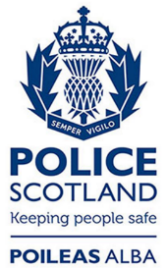 Freedom of Information ResponseOur reference:  FOI 23-1918Responded to:  30 August 2023MonthCollision Severity20192020202120222023JanuarySerious00010MarchSerious00001MarchSlight00100AprilSerious00102AprilSlight00002JuneSerious00112JuneSlight00111JulySerious00110JulySlight00100AugustSerious10000AugustSlight00010SeptemberSerious02100SeptemberSlight00100OctoberSerious00010OctoberSlight00200DecemberSlight01210Total131278MonthCasualty Severity20192020202120222023JanuarySerious00010MarchSerious00001MarchSlight00100AprilSerious00102AprilSlight00002JuneSerious00122JuneSlight00111JulySerious00110JulySlight00100AugustSerious10000AugustSlight00020SeptemberSerious02100SeptemberSlight00100OctoberSerious00010OctoberSlight00200DecemberSlight01210Total131298